PROTOCOLO DE BIOSEGURIDAD PARA CONTROLAR Y REALIZAR ADECUADO MANEJO POR LA PANDEMIA DE CORONAVIRUS (covid 19) DE  Fecha Diligenciamiento protocolo:  INTRODUCCIONEl coronavirus 2019 (COVID-19) es una enfermedad respiratoria causada por el virus SARS-CoV, Se ha propagado alrededor del mundo, generando un impacto en cada uno de ellos a nivel de mortalidad, morbilidad y en la capacidad de respuesta de los servicios de salud, así mismo pueden afectar todos los aspectos de la vida diaria y las actividades económicas y sociales, incluyendo los viajes, el comercio, el turismo, los suministros de alimentos, la cultura y los mercados financieros, entre otros. Para reducir el impacto de las condiciones del brote de COVID-19 en las actividades económicas y sectores del país, población trabajadora, usuarios, consumidores y población en general, es importante que todos los empleadores realicen la planeación, alistamiento e incorporación de medidas de prevención para la mitigación y respuesta a situaciones de riesgo frente COVID-19.La infección se produce cuando una persona enferma tose o estornuda y expulsa partículas del virus que entran en contacto con otras personas. El Coronavirus 2019 (COVID-19), tiene síntomas similares a los de la gripa común, alrededor del 80%, se recupera sin necesidad de un tratamiento especial. Otras personas, conocidas como casos asintomáticos, no han experimentado ningún síntoma. El Coronavirus 2019 (COVID-19), puede causar enfermedades que van desde leves a graves y, en algunos casos, puede ser fatal.Por lo anterior desde el Ministerio de Salud y Protección Social se han generado los lineamientos para orientar a la población frente a las medidas que se requieren para mitigar la transmisión del virus, las cuales deben adaptarse a las diferentes actividades y sectores, con el fin de continuar fortaleciendo la respuesta en la fase de mitigación del virus.OBJETIVOOrientar las medidas generales de bioseguridad en el marco de la pandemia por el nuevo coronavirus COVID-19, para adaptar en las diferentes actividades y áreas de la   , con el fin de disminuir el riesgo de transmisión del virus durante el desarrollo de todas sus actividades.DEFINICIONESAislamiento: separación de una persona o grupo de personas que se sabe o se cree que están infectadas con una enfermedad transmisible y potencialmente infecciosa de aquellos que no están infectados, para prevenir la propagación de COVID-19. El aislamiento para fines de salud pública puede ser voluntario u obligado por orden de la autoridad sanitaria.Aislamiento respiratorio: se aplica cuando se prevé la presencia de gotas de origen respiratorio con bajo rango de difusión (hasta 1 metro).Aislamiento por gotas: se refiere a las medidas para controlar las infecciones por virus respiratorios y otros agentes transmitidos por gotas (> 5 micras) impulsadas a corta distancia a través del aire y que pueden ingresar a través de los ojos, la mucosa nasal, la boca o la piel no intacta de la persona que está en contacto con el paciente.Aislamiento por contacto: se refiere a las medidas para controlar el contacto directo cuando se produce en el traspaso de sangre o fluidos corporales desde un paciente hacia otro individuo susceptible. El contacto puede hacerse en piel, mucosas o lesiones; así mismo por inóculos directos a torrente sanguíneo y el indirecto: se produce cuando el huésped susceptible entra en contacto con el microorganismo infectante a través de un intermediario inanimado (ropas, fómites, superficies de la habitación) o animado (personal de salud, otro paciente) que estuvo inicialmente en contacto con ese microorganismo. En este caso se utiliza bata desechable anti fluidos o traje de polietileno, este último para alto riesgo biológico.Asepsia: ausencia de microorganismos que pueden causar enfermedad. Este concepto incluye la preparación del equipo, la instrumentación y el cambio de operaciones mediante los mecanismos de esterilización y desinfección.Bioseguridad: conjunto de medidas preventivas que tienen por objeto eliminar o minimizar el factor de riesgo biológico que pueda llegar a afectar la salud, el medio ambiente o la vida de las personas, asegurando que el desarrollo o producto final de dichos procedimientos no atenten contra la salud y seguridad de los trabajadores.Cohorte de pacientes: agrupación de los pacientes que están colonizados o infectados con un mismo microorganismo, para limitar su atención a un área única y evitar el contacto con otros pacientes. Las cohortes se crean de acuerdo con la confirmación diagnóstica (clínica o microbiológica), criterios epidemiológicos y el modo de transmisión del agente infeccioso. Se prefiere evitar colocar pacientes severamente inmunodeprimidos en habitaciones con otros pacientes. Los estudios de modelado matemático soportan la fuerza de las cohortes en el control de brotes.Contacto estrecho: es el contacto entre personas en un espacio de 2 metros o menos de distancia, en una habitación o en el área de atención de un caso de COVID-2019 confirmado o probable, durante un tiempo mayor a 15 minutos, o contacto directo con secreciones de un caso probable o confirmado mientras el paciente es considerado infeccioso.COVID-19: es una nueva enfermedad, causada por un nuevo coronavirus que no se había visto antes en seres humanos. El nombre de la enfermedad se escogió siguiendo las mejores prácticas establecidas por la Organización Mundial de la Salud (OMS) para asignar nombres a nuevas enfermedades infecciosas en seres humanos.Desinfección: es la destrucción de microorganismos de una superficie por medio de agentes químicos o físicos.Desinfectante: es un germicida que inactiva prácticamente todos los microorganismos patógenos reconocidos, pero no necesariamente todas las formas de vida microbiana, ejemplo esporas. Este término se aplica solo a objetos inanimados.Hipoclorito: es un grupo de desinfectantes que se encuentra entre los más comúnmente utilizados. Este grupo de desinfectantes tienen un efecto rápido sobre una gran variedad de microorganismos. Son los más apropiados para la desinfección general. Como este grupo de desinfectantes corroe los metales y produce además efectos decolorantes, es necesario enjuagar lo antes posible las superficies desinfectadas con dicho producto.Mascarilla Quirúrgica: elemento de protección personal para la vía respiratoria que ayuda a bloquear las gotitas más grandes de partículas, derrames, aerosoles o salpicaduras, que podrían contener microbios, virus y bacterias, para que no lleguen a la nariz o la boca.Material Contaminado: es aquel que ha estado en contacto con microorganismos o es sospechoso de estar contaminado.NIOSH: Instituto Nacional para la Salud y Seguridad Ocupacional de los Estados Unidos de Norteamérica.Prestadores de servicios de salud: Hace referencia a las instituciones prestadoras de servicios de salud – IPS, profesionales independientes de salud, transporte asistencial de pacientes y entidades de objeto social diferente que prestan servicios de salud.Residuo Biosanitario: son todos aquellos elementos o instrumentos utilizados durante la ejecución de un procedimiento que tiene contacto con materia orgánica, sangre o fluidos corporales del usuario.Residuos Peligrosos: es cualquier objeto, material, sustancia, elemento o producto que se encuentra en estado sólido o semisólido, o es un liquido o gas contenido en recipientes o depósitos, cuyo generador descarta, rechaza o entrega porque sus propiedades no permiten usarlo nuevamente en la actividad que lo generó o porque la legislación o la normatividad vigente así lo estipula.SARS: síndrome respiratorio agudo severo, por sus siglas en inglés (Severe acute respiratory syndrome).DATOS GENERALES DE LA ORGANIZACIONRESPONSABILIDADESEMPLEADOR.Adoptar, adaptar e implementar las normas contenidas en esta resolución.Capacitar a sus trabajadores y contratistas vinculados mediante contrato de prestación de servicios o de obra las medidas indicadas en este protocolo.Implementar las acciones que permitan garantizar la continuidad de las actividades y la protección integral de los trabajadores, contratistas vinculados mediante contrato de prestación de servicios o de obra, y demás personas que estén presentes en las instalaciones o lugares de trabajoAdoptar medidas de control administrativo para la reducción de la exposición, tales como la flexibilización de turnos y horarios de trabajo, asi como propiciar el trabajo remoto o trabajo en casa.Reportar a la EPS y a la ARL correspondiente los casos sospechosos y confirmados de COVID-19.Incorporar en los canales oficiales de comunicación y puntos de atención establecidos la información relacionada con la prevención, propagación y atención del COV1D-19 con el fin de darla a conocer a sus trabajadores, contratistas vinculados mediante contrato de prestación de servicios o de obra y comunidad en general.Apoyarse en la ARL en materia de identificación, valoración del riesgo y en conjunto con las EPS en lo relacionado con las actividades de promoción de la salud y prevención de la enfermedad.Solicitar la asistencia y asesoría técnica de la ARL para verificar medidas y acciones adoptadas a sus diferentes actividades.Proveer a los empleados los elementos de protección personal que deban utilizarse para el cumplimiento de las actividades laborales que desarrolle para el empleador.Promover ante sus trabajadores y contratistas, que tengan celulares inteligentes el uso de la aplicación CoronApp para registrar en ella su estado de salud.TRABAJADORCumplir los protocolos de bioseguridad adoptados y adaptados por el empleador o contratante durante el tiempo que permanezca en las instalaciones de su empresa o lugar de trabajo y en el ejercicio de las labores que esta le designe.Reportar al empleador o contratante cualquier caso de contagio que se llegase a presentar en su lugar de trabajo o su familia, para que se adopten las medidas correspondientes.Adoptar las medidas de cuidado de su salud y reportar al empleador o contratante las alteraciones de su estado de salud, especialmente relacionados con síntomas de enfermedad respiratoria y reportar en CoronApp.CARACTERIZACION DEL PERSONALEs importante realizar una descripción del personal que trabaja en la organización con el objetivo de identificar vulnerables de acuerdo con sus condiciones de salud, edad y género.En el siguiente cuadro se diligencio los datos del personal de nuestra organización, se tuvieron presente las condiciones que contribuyen a enfermarse gravemente.AsmaEnfermedad pulmonar crónicaDiabetesAfecciones cardíacas gravesHipertensionEnfermedad renal crónica bajo tratamiento con diálisisObesidad gravePersonas de 65 años de edad o másPersonas inmunodeprimidasEnfermedad hepáticaDe igual forma la empresa realizó un cuadro similar por cada trabajador con los datos de las personas con las que convive, con la intensión de tener información actualizada que pueda ser requerida por el ministerio de salud, secretaria de salud, EPS y ARL.
4. MEDIDAS GENERALESLas medidas que han demostrado mayor evidencia para la contención de la transmisión del virus son las siguientes;Lavado de manosDistanciamiento socialUso de tapabocasAdicional a estas medidas y teniendo en cuenta los mecanismos de diseminación del virus (gotas y contacto), se fortalecen los procesos de limpieza y desinfección de elementos e insumos de uso habitual, superficies, equipos de uso frecuente, el manejo de residuos producto de la actividad, adecuado uso de Elementos de Protección Personal-EPP y optimizar la ventilación del lugar y el cumplimiento de condiciones higiénicos sanitarias. Y en estas medidas es que  se enfocó para el desarrollo del presente protocoloACTIVIDADES QUE SE PROPONEN PARA ANTES DE RETORNAR: De las siguientes actividades se señalan las que la empresa tuvo en cuenta para la reapertura de sus actividades comerciales: Se aplicó encuesta o se tomaron los datos de salud de trabajadores Se realizó distribución de áreas, muebles, equipos de oficina y demás garantizando 2 (dos) mts de distancia entre ellos Adecuación de los parqueaderos limitando su capacidad máxima al 50%Se realizó reinducción del personal con temática de acuerdo a las nuevas condiciones laborales y la emergencia nacional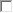  Se planifico la adecuación del regreso a labores en las instalaciones con un grupo de trabajo conformado por personal la empresa Se ubicó señalización referente al cuidado del COVID 19. Señalización de puntos de espera Ubicación de tapete desinfectante al ingreso de las instalaciones Ajuste o modificación de la jornada laboral Exigencia de utilización de termos personales a sus trabajadores Restricción en el uso de celulares y equipos de comunicación (protocolos de limpieza y desinfección) Ubicación de desinfectantes al ingreso de las instalaciones y en los puestos de trabajoImplementación de trabajo en casa para algunos cargos de nuestra organización Suspensión o prohibición del consumo de alimentos en áreas de atención al publico Actualización de documentos como matriz de peligros, plan de emergencia, matriz requisitos legales, etc. Realización de un plan de compras de acuerdo con el análisis realizado para la apertura al publico Colocación de barreras físicas como ventanas, acrílicos o similares para separar trabajadores de clientes/ usuarios Eliminación de lector de huellas digitales, secadores de manos Ubicación de sistemas automáticos de dispensadores de jabón y toallas desechables en los bañosAplicación de pruebas rápidas de COVID 19 a los trabajadores antes de la reapertura del negocioLavado de manos.De las siguientes actividades se señalan las que la empresa o establecimiento tiene en cuenta para un adecuado lavado de manos: Disponemos de los insumos para realizar la higiene de manos con agua limpia, jabón y toallas de un solo uso Disponemos suministros de alcohol glicerinado mínimo al 60% máximo 95%Después de entrar en contacto con superficies que hayan podido ser contaminadas por otra persona (manijas, pasamanos, cerraduras, transporte), después de ir al baño, manipular dinero y antes y después de comer Se generan alarmas cada 2 horas para informar/ recordar del lavado de manos Un trabajador es designado para realiza recorridos con gel antibacterial / alcohol glicerinado cada 2 horas Disponemos de alcohol glicerinado en lugares de acceso fácil y frecuente en nuestras instalaciones      4.1.2. Lavado de manos y técnica de lavadoEl lavado de manos con agua y jabón debe realizarse cuando las manos están visiblemente sucias, antes y después de ir al baño, antes y después de comer, después de estornudar o toser, antes y después de usar tapabocas, o antes de tocarse la cara.La higiene de manos con alcohol glicerinado se debe realizar siempre y cuando las manos están visiblemente limpias.El alcohol glicerinado a utilizar debe tener una concentración entre 60% y el 95%.Se tienen ubicados recordatorios de la técnica del lavado de manos en la zona en la cual se realiza la actividad lavado de manos.4.2. Distanciamiento físico El distanciamiento físico significa mantener un espacio entre las personas fuera de su casa. Para practicar el distanciamiento físico aplicamos:Los trabajadores están separados por al menos a 2 metros de distancia de otras personas y entre los puestos de trabajo evitando contacto directo. Las personas circulantes de aseo mantendrán las mismas distancias de protección.Se controla el aforo máximo de trabajadores y personas por área de la siguiente forma: Las reuniones se realizarán de manera virtual cuando sea posible y de forma presencial manteniendo una distancia mínima de 2 metros y con las medidas sanitarias ya descritasSe disminuirá la producción de documentos físicos incentivando él envió de información por correo electrónico, mensajería instantánea, redes sociales, entre otras.4.3. Elementos de Protección Personal- EPP para prevención del COVID-19Los responsables del Sistema de Gestión de Seguridad y Salud en el Trabajo de la empresa deben definir los EPP indicados para la protección personal de acuerdo con la labor de para la prevención del COVID-19 desde el punto de vista de la higiene industrial aplicable a los procesos de la empresa a partir de valoraciones cuantitativas como mediciones de higiene. Con lo anterior la empresa determino los siguientes elementos de protección personal por cargo adicionales a los implementados antes de la pandemia:De igual forma se tomaron los siguientes controles marcados o señalados: El cambio de tapabocas y de guantes se debe realizar como mínimo al terminar la jornada laboral Se capacito sobre la forma de utilización de los EPP tomando como base las recomendaciones de la resolución 666 de 2020 contempladas en el presente protocolo Los EPP no desechables deberán ser lavados y desinfectados antes de ser almacenados en un área limpia y seca y recordar que son de uso personal (aplica para caretas, guantes de nitrilo, delantales) Se adecuo un recipiente con doble bolsa de color negra para recolección de los epp utilizados en la jornada laboral Los EPP que se van utilizar en nuestras instalaciones por nuestros trabajadores serán suministrados por la empresa y serán desechados al momento de terminar la jornada Los trabajadores deben abstenerse de compartir los EPP Los EPP no desechables deberán ser lavados y desinfectados antes de ser almacenados en un área limpia y seca y recordar que son de uso personal4.3.1. Pasos para colocación y retiro de tapabocas convencionales:Lávese las manos antes de colocarse el tapabocas.El uso de los tapabocas debe seguir las recomendaciones del fabricante.Ajuste el tapabocas, si tiene elásticos, por detrás de las orejas; si es de tiras se debe atar por encima de las orejas en la parte de atrás de la cabeza y las tiras de abajo por debajo de las orejas y por encima del cuello.La colocación debe ser sobre la nariz y por debajo del mentón.La cara del tapabocas con color (impermeable) debe mantenerse como cara externa.Debido a su diseño, el filtrado no tiene las mismas características en un sentido y en otro, y su colocación errónea puede ser causante de una menor protección. La colocación con la parte impermeable (de color) hacia dentro puede dificultar la respiración del trabajador y acumulo de humedad en la cara. Por otro lado, dejar la cara absorbente de humedad hacia el exterior favorecerá la contaminación del tapabocas por agentes externos.Sujete las cintas o coloque las gomas de forma que quede firmemente.Si el tapabocas tiene banda flexible en uno de sus lados, este debe ir en la parte superior, moldee la banda sobre el tabique nasal.No toque el tapabocas durante su uso. Si debiera hacerlo, lávese las manos antes y después de su manipulación.El tapabocas se puede usar durante un dia de manera continua, siempre y cuando no esté roto, sucio o húmedo, en cualquiera de esas condiciones debe retirarse, eliminarse y colocar uno nuevo.Cuando se retire el tapabocas, hágalo desde las cintas o elásticos, nunca toque la parte externa de la mascarilla.Una vez retirada, doble el tapabocas con la cara externa hacia dentro y deposítela en una bolsa de papel o basura.No reutilice el tapabocas.Inmediatamente después del retiro del tapabocas realice lavado de manos con agua y jabón.El tapabocas se debe mantener en su empaque original si no se va a utilizar o en bolsas selladas, no se recomienda guardarlos sin empaque en el bolso, o bolsillos sin la protección porque se pueden contaminar, romper o dañar.Los tapabocas no se deben dejar sin protección encima de cualquier superficie (ej. Mesas, repisas, escritorios equipos entre otros) por el riesgo de contaminarse.
4.4. Limpieza y desinfecciónLa limpieza y desinfección de las instalaciones se realizará de acuerdo al siguiente cronograma:Control de roedores e insectos para evitar la contaminación, teniendo en cuenta las recomendaciones sanitarias del Ministerio de Salud y Protección Social y Programa de Manejo Integrado de Plagas que establezca medidas preventivas y de control, se realizara cada 2 meses o cuando se requiera.Establecer protocolos de desinfección previos al uso de cualquier elemento o herramienta de trabajo. Ver Numeral 4.4.1¿Cómo se realiza la desinfección y limpieza de los establecimientos y espacios de trabajo?El personal que realiza el procedimiento de limpieza y desinfección debe utilizar los
elementos de protección personal (usar monogafas, guantes, delantal y tapabocas).Realizar la limpieza de áreas y superficies retirando el polvo y la suciedad, con el fin de lograr una desinfección efectiva.Los paños utilizados para realizar la limpieza y desinfección deben estar limpios.El personal de limpieza debe lavar sus manos antes y después de realizar las tareas de limpieza y desinfección, así mismo se deben utilizar guantes y seguir las recomendaciones del fabricante de los insumos a utilizar.Garantizar que el proceso de limpieza y desinfección se realice de manera segura y con los elementos necesarios dependiendo de las áreas o de las zonas de desplazamiento y trabajo con varios productos de limpieza y desinfectantes vendidos en supermercados pueden eliminar el coronavirus en las superficies. Revise las recomendaciones de cada fabricante para realizar el adecuado proceso de limpieza.Las superficies del cuarto de baño y el sanitario deben limpiarse y desinfectarse al menos una vez al día.Elimine los guantes y paños en una papelera después de usarlos, si sus guantes son reutilizables, antes de quitárselos lave el exterior con el mismo desinfectante limpio con que realizó la desinfección de superficies, déjelos secar en un lugar ventilado. Al finalizar el proceso báñese y cámbiese la ropa.Utilizar desinfectantes o alcohol al 70% para la limpieza de los objetos, superficies y materiales de uso constante; así como las superficies del baño (o cualquier otro objeto sobre el que se estornude o tosa).Tener un espacio disponible para los insumos de limpieza y desinfección.
4.5. Manipulación de insumos y productos. Interacción con terceros (Proveedores, clientes, etc.)Para el ingreso a nuestras instalaciones nuestros clientes deben (señalar/marcar) las medidas adoptadas: No presentar síntomas de cuadros gripales ni temperatura igual o superior a 38 C Someterse a nuestro proceso de desinfección (lavado de manos- aplicación de desinfectante- toma de temperatura)Presentarse con los elementos de protección personal mínimos que requiera nuestra organización (tapabocas- guantes) exigidos a la entrada. Pasar por nuestro tapete desinfectante Ubicarse en los sitios habilitados, mantener la distancia mínima de 2 metros con los empleados y con otros usuarios Permanecer todo el tiempo con los elementos de protección personalAsegurar que el proveedor de insumos y productos se ajuste con los protocolos establecidos por el Ministerio de Salud y Protección Social.La    estableció los siguientes controles (los que están señalados) para la recepción y manipulación de insumos y productos:Organizar las llegadas de productos para evitar varios proveedores al mismo tiempo e informarles sobre la obligatoriedad de cumplir con las normas de bioseguridad y diligenciar el registro del personal que va a visitar la empresa para la entrega Alistar el área o espacio donde se ubicarán los productos o materiales Desinfectar el área de almacenamiento y despejar los espacios por donde se desplazarán a su descarga Ubicar una persona que desinfecte los productos antes de ingresar y ubicarlos en la bodega o espacio determinado para este fin (aerosoles, atomizadores, etc) Entrevistar al personal que va ingresar a las instalaciones sobre sus condiciones de salud-Tomar temperatura Descargar o recibir los productos o elementos manteniendo los EPP y una distancia mínima de 2 metros Desinfectar los espacios por donde se desplazaron a su descarga de los productos o materiales Desinfectar los espacios por donde se desplazaron a su descarga de los productos o materialesPara la entrega de los productos se establecieron los siguientes controles: Desinfección de la persona que va a manipular el producto solicitado a entregar (se tiene ubicado desinfectante en la entrada de la bodega/ almacén) Desinfectar el producto y el recipiente en que se va entregar (bolsa, caja, etc.) Mantener desinfectante y solicitar su utilización al cliente antes del contacto con el producto (en labores de revisado)Fomentar el pago con tarjeta y otras plataformas digitales, para reducir el uso de dinero en efectivo. En caso de no ser posible se recomienda pagar el monto exacto de la compra y evitar la firma de recibido del producto. A menos que utilice su propio lapicero Al utilizar mecanismos como tarjeta de crédito, débito (dinero plástico), desinfectar antes de realizar el trámite, al igual que mantener desinfectado y desinfectar después de cada tramite el datafonoMantener dinero desinfectado en un recipiente solo para este fin, el dinero recibido de los clientes ubicarlo en otro recipiente y aplicarle desinfectante y después de 30 minutos trasladarlo al recipiente de dinero inicial, después de cada contacto con dinero se debe aplicar gel desinfectante sobre los guantes Llevar registro de clientes a los que se les presto servicio a domicilio (Fecha, dirección, etc.)4.6. Manejo de residuos.Se realizó la siguiente caracterización de residuos generados en nuestra organización:Nuestra organización aplicara los controles señalados marcados a continuación: Informamos a la población trabajadora las medidas para la correcta separación de residuosGarantizamos los EPP al personal que realiza la actividad Se tienen suficientes recipientes de recolección de residuos con tapa y bolsa según correspondaLos residuos de EPP se recogen al terminar la jornada laboral y se depositan en doble bolsa de color negra.Los residuos se recogen cuando al finalizar la jornada laboral o cuando se complete la capacidad de los recipientes Realizamos la limpieza y desinfección de los conteneros de acuerdo a los establecido en el numeral 4.4 limpieza y desinfección Se realiza entrega de los residuos de acuerdo a la frecuencia de recolección de la empresa de aseo municipal, ubicándolos en la parte de afuera de las instalaciones, evitando el ingreso de personal de aseo.Se realiza control de roedores e insectos para evitar contaminación, teniendo en cuenta las recomendaciones sanitarias del ministerio de salud.	5. Prevención y manejo de situaciones de riesgo de contagio.Las acciones realizadas y contempladas para prevenir y manejar las posibles situaciones de contagio del virus se han descrito en los numerales anteriores. 

5.1. Vigilancia de la salud de los trabajadores en el contexto del Sistema de Gestión de Seguridad y Salud en el Trabajo SG-SST.La empresa   en busca de asegurar que se cumplan las disposiciones y recomendaciones de las autoridades de salud y el presente protocolo, determina las siguientes actividades señaladas: Realizamos inspección de cumplimiento de protocolos (desinfección, ingresos de cargue y descargue, etc), utilización de EPP, cumplimiento de frecuencia de recolección de residuos, lavados de manos, etc. No permitir el ingreso y/o acompañamiento a las instalaciones, de personas que presenten síntomas de gripa ni cuadros de fiebre mayor o igual a 38°C Se adquirió termómetro digital y previa a entrevista con el empleado de su condición de salud se utiliza en su ingreso a las instalaciones.La empresa capacito y fomento el reporte diario de condiciones de salud a través de la aplicación coronApp. Ver instructivo CoronApp Fomentar el autocuidado, especialmente el monitoreo de temperatura corporal y de síntomas respiratorios por parte de los trabajadores. Se tiene consolidada y se mantiene actualizada una base de datos completa con los trabajadores y demás personal que preste los servicios en la Empresa. Teniendo en cuenta las reservas de información. Al igual que de las personas con que cada trabajador comparte vivienda, esta información está en custodia del empleadorSe realiza difusión a los trabajadores la información sobre generalidades y directrices impartidas por el Ministerio de Salud y Protección Social, en relación con los síntomas de alarma, lineamientos y protocolos para (a preparación y respuesta ante la presencia del COVID-19 en el territorio nacional. Mediante una continua consulta de las páginas y redes sociales (Facebook, Twitter, etc.) del ministerio de salud, ministerio de trabajo y presidencia, compartiendo las publicaciones con legislación y recomendaciones frente a la pandemiaTrabajo remoto o trabajo a distanciaSi la empresa decidió la aplicación del trabajo en casa, diligencia el siguiente cuadro:Los controles aplicados por la organización para el trabajo en casa son los señalados/marcados a continuación:No se tiene contemplado realizar trabajo en casaLa empresa garantiza la capacitación continua del personal que realice labores desde su hogar, con las herramientas tecnológicas disponibles, permitiendo estar en comunicación con ellos y cumplir con las actividades laborales propuestas Utilizamos contenidos virtuales para fortalecer las habilidades y competencias de nuestros trabajadores Realizamos inspecciones a los hogares y verificamos condiciones de trabajo en casa/ facilitamos la mejora de sus condiciones laborales Es responsabilidad de los empleadores realizar análisis de reconversión laboral5.1.2 Interacción en tiempos de alimentación.Se restringe la posibilidad de consumo de alimentos en las instalaciones por parte de colaboradores y usuarios. Sin embargo, en caso de ser necesario (recomendaciones médicas, etc.) se debe tener en cuenta el siguiente protocolo señalado:Lavar las manos con agua, jabón y toallas desechables.Retirar el tapabocasLavar nuevamente las manos con agua y jabón.Se dispone de espacio con una distancia entre las mismas de 2 metros y se ubicaron solamente dos sillas que permita asegurar una distancia mínima entre los trabajadores de 2 metros a la hora de la alimentación y entre cada turno realizar los procesos de desinfección.Al finalizar el consumo de alimentos es necesario realizar el lavado de manos con agua y jabón y utilizar un nuevo tapabocas para retomar las labores.Se debe limpiar el sitio donde se realizó la actividad de alimentaciónNo se permite compartir los utensilios de comida con los demás trabajadores.Medidas locativasLas medidas locativas como distribución de puestos de trabajo, salas de espera y su número máximo de personas permitidas se encuentran al inicio del presente protocolo, de igual forma se adoptaron las siguientes medidas: Se dispone de área común para el lavado frecuente de manos de los usuarios separadas por género, las cuales disponen de suministro constante de agua, jabón líquido y toallas desechables Se dispone de área para lavado de manos para nuestro personal con suficiente suministro de agua, jabón líquido y toallas desechables Se dispone de un área para lavado de manos para trabajadores y usuarios con suministro constante de agua, jabón y toallas desechables Se tienen señalizadas nuestras instalaciones con leyendas de mantenimiento de distancia, lavado frecuente de manos, utilización de EPP de forma constantes Se tiene en la entrada principal ubicado un tapete para desinfección de zapatos al ingreso y salida de las instalaciones Suministrar casilleros dobles para evitar que su ropa ordinaria se ponga en contacto con la ropa de trabajo Se garantiza la correcta circulación del aire y evitar el uso de aire acondicionado o ventiladores en las instalaciones. Tomar medidas para favorecer la circulación y recambio de aire en espacios cerrados o con escasa ventilación, y realizar el mantenimiento de los equipos y sistemas de ventilación.5.2 Desplazamiento desde y hacia el lugar de trabajoSe capacito al personal y se compartió recomendación del ministerio de salud en el cumplimiento de los protocolos para los traslados, especialmente los de uso de transporte público, establecidos por las autoridades competentes.Se fomenta el uso de otros medios de transporte como bicicleta, motocicleta, entre otros y realizar la limpieza de los elementos como cascos, guantes, gafas, etc.5.3 Capacitar a los trabajadores Se tiene establecido un programa de capacitaciones general de acuerdo con las circunstancias actuales y en aspectos básicos relacionados con la forma en que se transmite el COVID -19 y las maneras de prevenirlo:Se realizará evaluación de eficacia de los temas de las capacitaciones preferiblemente por medios virtuales (formulario de google)Cuando sean presenciales, estas actividades deben realizarse en grupos no mayores de cinco (5) personas.Temas mínimos de la inducción por COVID 19:Responsabilidades con el protocolo por COVID 19Protocolo de bioseguridad para controlar COVID 19Herramientas para teleconferencias, reuniones virtuales, etc.Lavado de manosProtocolos específicos de la organización (Descarga de productos)Utilización de elementos de protección personal, incluye recambioResponsabilidades legales por incumplimiento de medidas sanitarias y de bioseguridadReporte de enfermedad COVID 19Utilización de APPcoronaMedidas en coordinación con Administradoras de Riesgos Laborales — ARLDe las actividades con responsabilidad de apoyo de las ARL se han tenido las siguientes por parte de nuestra organización: Incluir en la identificación de peligros, evaluación y valoración de riegos el factor de riesgo biológico por contagio de coronavirus COVID-19 para identificar las actividades de mayor exposición y de este modo determinar los controles a implementar, entre ellos la distribución de espacios de trabajo y ubicación del personal para el distanciamiento físico de los trabajadores, en concordancia con lo indicado en este documento. Diseñar con la asesoría de la ARL la lista de chequeo para identificar potenciales riesgos y establecer los controles operacionales necesarios antes del inicio de la actividad laboral Suministrar asistencia técnica para la vigilancia de la salud de los trabajadores expuestos al riesgo laboral de COVID -19. Orientar a las empresas sobre la gestión del riesgo laboral de los trabajadores vulnerables a la infección con COVID- 19. Orientar a los empleadores, contratantes, trabajadores dependientes e independientes afiliados sobre la postura, uso, porte adecuado, retiro, manipulación, disposición y eliminación de los elementos de protección personal, según las instrucciones de las autoridades sanitarias, establecidas por el Ministerio de Salud y Protección Social.5.5 Recomendaciones en la viviendaLa resolución 666 de 2020 contempla un protocolo de forma integral donde se incluyen medidas generales en diferentes escenarios de posible contagio de nuestros trabajadores, de los cuales se resaltan las siguientes recomendaciones:Al salir de la viviendaEstar atento a las indicaciones de la autoridad local sobre restricciones a la movilidad y acceso a lugares públicos.Visitar solamente aquellos lugares estrictamente necesarios y evitar conglomeraciones de personas.Asignar un adulto para hacer las compras, que no pertenezca a ningún grupo de alto riesgo.Restringir las visitas a familiares y amigos si alguno presenta cuadro respiratorio.No saludar con besos, ni abrazos, ni dar la mano y mantener el aislamiento.Utilizar tapabocas en el transporte público, supermercados, bancos, y demás sitios.En casa debe usar tapabocas en caso de presentar síntomas respiratorios o si convive con personas que perteneces al grupo de riesgo de contagio.Al regresar a la viviendaRetirar los zapatos a la entrada y lavar la suela con agua y jabón.Lavar las manos de acuerdo con los protocolos del Ministerio de Salud y ProtecciónEvitar saludar con beso, abrazo y dar la mano y buscar mantener siempre la distancia de más de dos metros entre personas.Antes de tener contacto con los miembros de familia, cambiarse de ropa.Mantener separada la ropa de trabajo de las prendas personales.La ropa debe lavarse en la lavadora o a mano con agua caliente que no queme las manos y jabón y secar por completo. No reutilizar ropa sin antes lavarla. No sacudir las prendas de ropa antes de lavarlas para minimizar el riesgo de dispersión de virus a través del aire. Dejar que se sequen completamente.Bañarse con abundante agua y jabón.Mantener la casa ventilada, limpiar y desinfectar áreas, superficies y objetos de manera regular.Si hay alguna persona con síntomas de gripa en la casa, tanto la persona con síntomas de gripa como quienes cuidan de ella deben utilizar tapabocas de manera constante en el hogar.5.6 Convivencia con una persona de alto riesgoSi el trabajador convive con personas mayores de 60 años, o con personas con enfermedades preexistentes de alto riesgo para el COVID-19, (Diabetes, Enfermedad cardiovascular -Hipertensión Arterial- HTA, Accidente Cerebrovascular — ACV), VIH, Cáncer, Uso de corticoides o inmunosupresores, Enfermedad Pulmonar Obstructiva Crónica -EPOC, mal nutrición (obesidad y desnutrición), Fumadores o con personal de servicios de salud, debe extremar medidas de precaución tales como:Mantener la distancia al menos de dos metros.Utilizar tapabocas en casa, especialmente al encontrarse en un mismo espacio que la persona a riesgo y al cocinar y servir la comida.Aumentar la ventilación del hogar.Si es posible, asignar un baño y habitación individual para la persona a riesgo. Si no es posible, aumentar ventilación y limpieza y desinfección de superficies de todas las áreas del hogar.Cumplir a cabalidad con las recomendaciones de lavado de manos e higiene respiratoria impartidas por el Ministerio de Salud y Protección Social.Lavar y desinfectar en forma regular pisos, paredes, puertas y ventanas, e incrementar estas actividades en las superficies de los closets, roperos, armarios, barandas, pasamanos, picaportes, interruptores de luz, puertas, gavetas, topes de puertas, muebles, juguetes, bicicletas, y todos aquellos elementos con los cuales las personas de la familia tienen contacto constante y directo.La limpieza y desinfección debe realizarse procurando seguir los pasos’ i) retiro de polvo, ii) lavado con agua y jabón, iii) enjuague con agua limpia y iv) desinfección con productos de uso doméstico.Limpiar y desinfectar todo aquello que haya estado en el exterior de la vivienda o que es de manipulación diaria, como: computadores, mouse, teclados, celulares, teléfonos fijos, control remoto, otros equipos electrónicos de uso frecuente, que se limpian empleando un paño limpio impregnado de alcohol al 70% o con agua y jabón, teniendo precaución para no averiarlos.Lavar con regularidad fundas, sabanas, toallas, etc.Utilizar guantes para manipular la ropa, evitar sacudir la ropa y no permitir el contacto de esa ropa con el cuerpo.
6. Manejo de situaciones de riesgo por parte del empleador6.1 Pasos a seguir en caso de presentar una persona con síntomas compatibles con COVID-19.Si una persona presenta síntomas de COVID-19 como fiebre, tos, dificultad para respirar se cumplirá con el siguiente procedimiento:Comunicar a su jefe inmediato, verificar que está usando el tapabocas de manera adecuada y deberá ubicarlo en una zona de aislamiento identificada previamente.Conforme a los protocolos establecidos por las autoridades de salud en Colombia, deberá informar si ha viajado a zonas consideradas como focos de infección o ha estado en contacto estrecho (a menos de 2 metros por más de 15 minutos) con un caso confirmado de COVID-19.La empresa debe reportar el caso a la EPS y a la secretaria de salud que corresponda para que evalúen su estado de salud, quienes determinarán si se debe trasladar a su casa con un aislamiento preventivo para síntomas leves y en el caso de dificultad para respirar, dolor en el pecho o convulsiones lo deben trasladar a un centro médico en una ambulancia de forma inmediata.Si el trabajador se encuentra en su casa y presenta síntomas de fiebre, tos, dificultad para respirar o un cuadro gripal, deberá contactarse telefónicamente con su jefe inmediato para poner en su conocimiento la situación y tanto el empleador como el trabajador deberán reportar el caso a la EPS y a la secretaria de salud que corresponda para que evalúen su estado.Realizar una lista con todas las personas que han estado en contacto estrecho (a menos de 2 metros por más de 15 minutos) con el caso confirmado en los últimos 14 días. Dicha lista se entregará a la secretaria de salud correspondiente para dar seguimiento y los contactos identificados estarán en aislamiento preventivo por 14 días. Este grupo de personas deberán reportar el cambio de su condición en la aplicación CoronApp.Se deben limpiar y desinfectar con alcohol al 70% de manera frecuente, todas las superficies, los puestos de trabajo, espacios comunes y todas las áreas del centro de como: pisos, paredes, puertas, ventanas, divisiones, muebles, sillas, y todos aquellos elementos con los cuales las personas tienen contacto constante y directo como computadores, teclados, mouse, teléfonos, auriculares, en especial las superficies con las que ha estado en contacto el paciente.Asegurarse de reportar los casos sospechosos de contagio con el COVID-19 a las entidades correspondientes: secretaria de salud distrital, departamental o municipal, a la EPS del trabajador y a la ARL.7. Plan de comunicacionesMantener las líneas de contacto e información actualizadas a través de los medios que se dispongan en caso de cualquier emergencia.La organización comunica a sus colaboradores de la siguiente forma y según las opciones marcadas o señalizados:Se brindan continuamente mensajes a todos los trabajadores y demás personal que preste sus servicios en las empresas, autocuidado y las pausas activas para desinfección. Se reiterar a todo el personal, la importancia de lavarse las manos constantemente y del distanciamiento social (no abrazar, besar ni dar la mano).Se divulgaron a la población trabajadora de la empresa, los protocolos de prevención de contagio de COVID-19 y de atención de casos sospechosos de contagio, en articulación con las Entidades Promotoras de Salud- EPS y con la asesoría y asistencia técnica de las ARL. Se realiza por medio de inducción, mensajería instantánea interna de la empresa, redes sociales, correos electrónicos y capacitaciones virtualesEstablecer mecanismos de información al usuario de forma visible, legible, que sean oportunos, claros y concisos, a través de sus redes sociales, carteleras, afiches o cualquier otro medio de difusión, sobre las medidas de prevención y atención. Se ubicaron en las instalaciones de la empresa señalización relacionada con los elementos de protección personal a utilizar, la forma correcta de lavado de manos, la distancia mínima entre las personas, forma correcta de saludar, toser, etc.8.  INSTRUCTIVO PARA EL MANEJO DE PERSONAL CON SINTOMATOLOGIADe igual forma y con base en los lineamientos dados por el Ministerio de Salud y Protección Social, atentamente informamos los puntos a tener en cuenta para la contención del COVID-19 Trabajador con síntomas leves a moderados de Infección Respiratoria Aguda (IRA), sin haber tenido contacto con personas diagnosticadas con Covid-19: Se recomienda que el trabajador se quede en casa y se comunique con la EPS. La EPS podrá: a. Darle Recomendaciones Telefónicas. b. Realizar Consulta Médica Domiciliaria. c. Cita a Consulta Médica Prioritaria en una IPS. El trabajador debe adoptar medidas especiales de higiene en su casa, lavarse frecuentemente las manos, usar tapabocas y mantener el área bien ventilada; procurar en casa, aislar los utensilios de cocina (cubiertos, vasos y pocillos) y lavarlos con agua caliente después de su uso. Debe estar pendiente de la evolución de sus síntomas, al igual que de su temperatura identificada con termómetro, e informar a la EPS si aparecen signos de mayor gravedad. El departamento de Talento Humano de la empresa (Sistema de Gestión de Seguridad y Salud en el Trabajo: SGSST), le informará al trabajador que, si no tuvo incapacidad por parte de la EPS, debe realizar “Trabajo en Casa”, por un término máximo de tres (3) días remunerados. Pasado este tiempo, Talento Humano de la empresa se comunicará con el trabajador para conocer su estado de evolución, y si los síntomas persisten o se han agravado, se le solicitará la incapacidad médica. En caso contrario, deberá reintegrarse a sus labores. Trabajador con síntomas severos de IRA (Fiebre documentada persistente mayor de 38°C y signos de Dificultad Respiratoria), con contacto con una persona diagnosticada con Covid-19: Se recomienda que el trabajador se quede en casa y se comunique con el Ministerio de Salud y Protección Social (Bogotá: 57(1) 3305041; Resto del País: 01800095590), a la Secretaria de Salud de cada Departamento y a su EPS. Podrá recibir algunas de estas orientaciones. a. Recomendaciones Telefónicas. b. Consulta Médica Domiciliaria. c. Cita a Consulta Médica Prioritaria en una IPS.El trabajador podrá ser hospitalizado o recibir tratamiento en casa. Si esto último sucede, debe cumplir estrictamente las recomendaciones médicas y adoptar medidas especiales de higiene en su casa, lavarse frecuentemente las manos, usar tapabocas y mantener el área bien ventilada. Así mismo, debe notificar a su empresa y enviar la Incapacidad Médica. El líder del Sistema de Gestión de Seguridad y Salud en el Trabajo, coordinará la identificación de todos los trabajadores de esa empresa que estuvieron en contacto con el trabajador e informará (previo consentimiento informado) al Ministerio de Salud y Protección Social y la Secretaria de Salud, el nombre del trabajador afectado y de los contactos con otras personas con las que interactuó, adjuntando los números de teléfono celular y correo electrónico. Estos organismos continuarán la vigilancia de las personas expuestas y la empresa debe acatar todas las recomendaciones expedidas por ellos, correspondientes al Cerco Epidemiológico que se requiera (cuarentena o aislamiento).8.3. Trabajador sin síntomas de Infección Respiratoria Aguda (IRA), con contacto con una persona diagnosticada con Covid-19: Se recomienda que el trabajador se quede en casa y se comunique con el Ministerio de Salud y Protección Social (Bogotá: 57(1) 3305041; Resto del País: 01800095590), a la Secretaria de Salud de cada Departamento y a su EPS. Podrá recibir algunas de estas orientaciones. a. Recomendaciones Telefónicas. b. Consulta Médica Domiciliaria. c. Cita a Consulta Médica Prioritaria en una IPS. Así mismo, debe notificar a su empresa. El líder del Sistema de Gestión de Seguridad y Salud en el Trabajo, coordinará la identificación de todos los trabajadores que estuvieron en contacto con el trabajador asintomático e informará (previo consentimiento informado) al Ministerio de Salud y Protección Social y la Secretaria de Salud, el nombre del trabajador expuesto y de los contactos con otras personas con las que interactuó, adjuntando los números de teléfono celular y correo electrónico. Estos organismos continuarán la vigilancia de las personas expuestas y la empresa debe acatar todas las recomendaciones expedidas por ellos. Talento Humano de la empresa a través de su Sistema de Gestión de Seguridad y Salud en el Trabajo, deberá asignarle Trabajo en Casa por el tiempo que establezca el organismo de Salud Pública respectivo (cerco epidemiológico). Si presenta síntomas de Infección Respiratoria Aguda, se suspenderá la orden de Trabajo en Casa, comunicarse con su EPS y remitir a la empresa la correspondiente incapacidad médica.8.4. Trabajador diagnosticado con Covid-19 El trabajador debe notificar a su empresa y enviar la Incapacidad Médica. El líder del Sistema de Gestión de Seguridad y Salud en el Trabajo coordinará la identificación de todos los trabajadores que estuvieron en contacto con el paciente e informará (previo consentimiento informado) al Ministerio de Salud y Protección Social y la Secretaria de Salud, el nombre del trabajador afectado y de los contactos con otras personas con las que interactuó, adjuntando los números de teléfono celular y correo electrónico.Estos organismos continuarán la vigilancia de las personas expuestas y la empresa debe acatar todas las recomendaciones expedidas por ellos, correspondientes al Cerco Epidemiológico que se requiera (cuarentena o aislamiento). De acuerdo al cuadro clínico (trabajador asintomático; o trabajador con síntomas leves, moderados o graves), podrá ser hospitalizado o recibir tratamiento en casa. Si esto último sucede, debe cumplir estrictamente las recomendaciones médicas y adoptar medidas especiales de higiene en su casa, lavarse frecuentemente las manos, usar tapabocas y mantener el área bien ventilada.8. 5. Trabajadores que prestan servicios en las instalaciones de la empresa, a través Terceros o de Empresas de Servicios Temporales. Se recomienda adoptar el mismo procedimiento según los casos y el canal de comunicación que se sugiere es que el Líder del SGSST de la empresa, se lo comunique al Líder del SGSST del Tercero.Para la verificación del cumplimiento del presente protocolo se recomienda aplicar el Anexo técnico PROTOCOLO DE BIOSEGURIDAD PARA LA PREVENCIÓN DE LA TRANSMISIÓN DE COVID-19INSTRUCTIVO DESCARGA CORONAPP¿Qué es?• Ante la pandemia del Covid-19, el Gobierno colombiano decidió recurrir a la tecnología y a la innovación para salvar la mayor cantidad de vidas posibles, por eso, junto al Instituto Nacional de Salud (INS) crearon la aplicación CoronApp Colombia.
• Esta aplicación es una de las fuentes de datos para la toma de decisiones del estado.

¿Cuál es el propósito de CoronApp Colombia? • Fortalecer el despliegue de medidas de prevención, contención y mitigación frente al COVID-19.
• Facilitar el monitoreo, en tiempo real, de los datos recopilados para que el Centro de Operaciones de Emergencias del INS pueda actuar rápidamente y dar apoyo en coordinación con las autoridades locales, departamentales y nacionales.
• Monitorear los riesgos en salud pública asociados al Coronavirus.

¿Qué pueden hacer los usuarios registrados?

• Reportar síntomas y los de familiares.
• Recibir recomendaciones según el estado de salud tras hacer el autodiagnóstico.
• Encontrar herramientas para afrontar la cuarentena de la mejor forma.
• Obtener tu estatus de movilidad a través de un código QR según excepciones que dispone el Gobierno Colombiano.
• Acceder a información oficial de los Casos de Coronavirus en Colombia.
• Obtener información sobre los servicios de salud y líneas de atención.

Quienes no se registren podrán, igualmente, hacer uso de CoronApp Colombia consultando información oficial, centros de salud, líneas de atención y recomendaciones para su cuidado. 

¿Por qué es importante que tú y quienes te rodean la usen?• Reportar a diario tu estado de salud, incluso si te sientes sano, puede ayudar a rastrear el momento exacto de los síntomas en ti, también el proceso de evolución del virus. Así podremos brindarte el apoyo necesario según tu caso.
• Si varias personas en tu entorno también registran sus síntomas, podemos entender el estado de una población determinada y el comportamiento del virus en el territorio nacional, esto nos ayuda a tomar mejores decisiones frente a la pandemia.

¿Cuáles son las principales características? 
• Es una aplicación gratuita.
• El uso de la información que consignas en CoronApp Colombia se hace cumpliendo los términos de uso que has aceptado, los datos son usados únicamente para la gestión de la pandemia y buscan disminuir el contagio.
• Las datos que consignas son georeferenciados, es decir podemos ubicar el lugar desde el que se hace el reporte.
• Incorpora tecnología y mecánicas de aplicaciones pioneras en el mundo para combatir el Coronavirus.Como se descarga?1.  Ingresa la tienda de aplicaciones de tu móvil Google Play en Android o App Store en iOS,  busca la aplicación CoronApp Colombia y da clic en Instalar.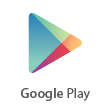 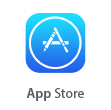 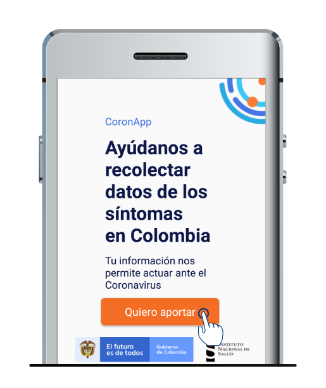 2. Al ingresar encontrarás un formulario de registro. Da clic en el botón Quiero aportar. 3. Realiza el registro diligenciando el formulario con tus datos personales, acepta términos y condiciones  y da clic en Registrarme. 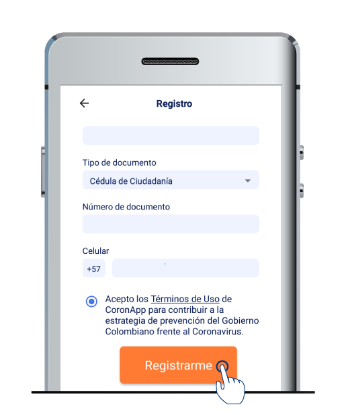 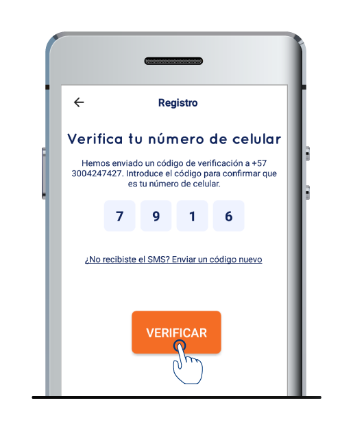 4. Ingresa el código de verificación que te llegará por medio de mensaje de texto y da clic en Verificar.  5. Diligencia el formulario de autodiagnóstico, a través de él se recogen los datos sobre los síntomas para detectar posibles diagnósticos positivos para COVID-19. Selecciona síntomas y opciones que apliquen según tu caso y da clic en Continuar. 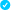 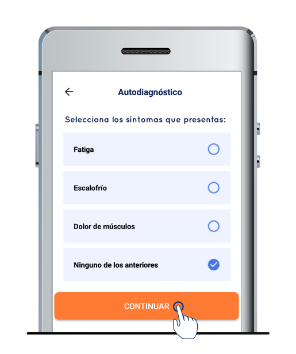 6. ¡Listo! Ya te encuentras registrado en CoronApp Colombia. Podrás estar estar al tanto de las novedades referentes a la pandemia: Reportar síntomas tuyos o de un familiar cuando sea necesario.  Conocer el reporte de cifras sobre el coronavirus. Acatar recomendaciones de cuidados.  Conocer información de líneas de atención y centros de salud.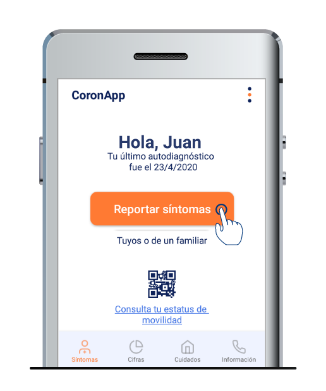 Nombre y firma representante Legal:NOMBRE DE LA EMPRESA/ESTABLECIMIENTONUMERO DE IDENTIFICACION TRIBUTARIA (NIT)DIRECCION REPRESENTANTE LEGALNUMERO DE CONTACTOARLCANTIDAD DE COLABORADORES (TRABAJADORES)Nombre TrabajadorIdentificaciónEDADGENEROCONDICION DE SALUD  A TENER EN CUENTAOBSERVACION(Ubique condiciones de salud adicionales/aspectos relevantesOtras actividades (descripción al frenteAREA/LUGAR DE TRABAJONo MAXIMO DE PERSONASRESPONSABLE DEL CONTROLCARGOELEMENTOS DE PROTECCION PERSONAL SUMINISTRADOSELEMENTOS DE PROTECCION PERSONAL SUMINISTRADOSELEMENTOS DE PROTECCION PERSONAL SUMINISTRADOSELEMENTOS DE PROTECCION PERSONAL SUMINISTRADOSELEMENTOS DE PROTECCION PERSONAL SUMINISTRADOSOBSERVACIONES (Describa el tipo de EPP suministrado)CARGOTAPABOCASCARETA PLASTICAGAFAS/ MONOGAFASGUANTESOTROS (DESCRIBALO EN OBSERVACIONESOBSERVACIONES (Describa el tipo de EPP suministrado)Otros Controles (Descripción al frente)AREAFRECUENCIA DE ASEOFRECUENCIA DESINFECCIONINSUMOS UTILIZADOSEPP requeridosÁreaTipo de residuo generado Tipo de residuo generado Tipo de residuo generado Tipo de residuo generado Tipo de residuo generado Tipo de residuo generado Frecuencia de recolecciónÁreaRestos de comidaPapel/cartónCombustiblesElectrónicosEPP Otros Frecuencia de recolecciónCARGO CON LABORES EN CASANo DE TRABAJADORESTema CapacitaciónDirigido a:Responsable Fecha de realizaciónENTIDADENTIDADCONTACTONo DE CONTACTOSecretaria de salud del municipio Secretaria de salud del municipio ARL  EPS  EPS  EPS  EPS  EPS  EPS  